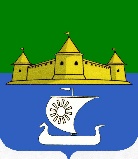 МУНИЦИПАЛЬНОЕ ОБРАЗОВАНИЕ«МОРОЗОВСКОЕ ГОРОДСКОЕ ПОСЕЛЕНИЕ  ВСЕВОЛОЖСКОГО МУНИЦИПАЛЬНОГО РАЙОНА ЛЕНИНГРАДСКОЙ ОБЛАСТИ»СОВЕТ ДЕПУТАТОВРЕШЕНИЕот «02» февраля 2023 года № 6 В соответствии с пунктом 11.1 статьи 35 Федерального закона от 06.10.2003 г. №131-ФЗ «Об общих принципах организации местного самоуправления в Российской Федерации», заслушав отчет главы администрации муниципального образования «Морозовское городское поселение Всеволожского муниципального района Ленинградской области» за 2022 год, совет депутатов муниципального образования принялРЕШЕНИЕ:Принять к сведению отчет главы администрации муниципального образования «Морозовское городское поселение Всеволожского муниципального района Ленинградской области» Панфилова Р.С. за 2022 год (приложение).Признать деятельность администрации муниципального образования «Морозовское городское поселение Всеволожского муниципального района Ленинградской области» за 2022 год удовлетворительной.Опубликовать настоящее решение в газете «Морозовская муниципальная газета».Отчет о результатах деятельности администрации муниципального образования «Морозовское городское поселение Всеволожского муниципального района Ленинградской области» за 2022 год разместить на официальном сайте муниципального образования.   Настоящее решение вступает в силу с момента принятия.Контроль за исполнением настоящего решения оставляю за собой. Глава муниципального образования                                                                                  С.А. Пирютков	ОТЧЕТ	главы администрации муниципального образования«Морозовское городское поселениеВсеволожского муниципального района Ленинградской области»«О результатах деятельности администрации за 2022 год»2023 г.       Традиционно мы собираемся в этом зале, чтобы дать объективную оценку нашей совместной работе за прошедший год, сделать выводы, что получилось, а что пока нет, определить задачи на будущее, наметить стратегию дальнейшего развития нашего поселения.         В соответствии c действующим Федеральным законодательством главы администраций городских и сельских поселений ежегодно отчитываются перед представительным органом и населением о проделанной работе.              Площадь муниципального образования составляет 12 тыс. га.	В состав муниципального образования входят следующие населенные пункты: г.п. им. Морозова – являющийся административным центром поселения, квартал станция Петрокрепость, пос. Дунай и пять деревень: дер. Черная речка, дер. Резвых, дер. Шереметьевка, дер. Ганнибаловка, дер. Кошкино.            Морозовское городское поселение расположено у истока реки Невы из Ладожского озера. Нева – это источник водоснабжения Санкт-Петербурга и Всеволожского района, а также важнейший транспортный путь, связывающий Балтийское море с глубинными районами европейской части России.  Расстояние до города Санкт-Петербурга составляет 45 км.            На территории муниципального образования действуют общественные организации, такие как:    - Молодежный Совет при администрации МО «Морозовское городское поселение»;     - Первичная организация Всероссийского общества инвалидов пос. им. Морозова;     -  Первичная организация Всероссийской общественной организации Совет ветеранов (пенсионеров) войны, труда, Вооруженных Сил и правоохранительных органов пос. им. Морозова.      Администрация работает в тесном контакте с руководителями данных организаций и оказывает поддержку его членам.       В муниципальном образовании функционируют:     - 60 объектов розничной торговли;     - 7 объектов общественного питания;      - 20 организаций и индивидуальных предпринимателей по оказанию услуг населению;     -  9 баз отдыха и развлекательных центров.     На территории муниципального образования находятся 134 садоводства, часть которых объединена в массивы садоводств «Дунай» и «Сады», которые являются одними из крупных массивов садоводств в Российской Федерации. Администрация проводит большую работу по взаимодействию с Союзом садоводов, проходят встречи с председателями по решению текущих вопросов.	На территории муниципального образования зарегистрировано 26 производственных предприятий, таких как - федеральное государственное унитарное предприятие «Завод имени Морозова»,-акционерное общество «Морозовский химический завод», -общество с ограниченной ответственностью «Все для ворот СПб»   -общество с ограниченной ответственностью «Респираторный комплекс».	        На территории муниципального образования находятся: - Общеобразовательные учреждения;- Учреждения дополнительного образования;- Медицинские учреждения;- Учреждения спорта.      Вышеуказанные учреждения финансируются из бюджета МО «Всеволожский муниципальный район» Ленинградской области. В соответствии с программой строительства и ремонта МО «Всеволожский муниципальный район» выполнялись следующие работы:- В муниципальном образовательном учреждении «Средняя общеобразовательная школа пос. им. Морозова» в здании по адресу: улица Хесина дом 20 выполнены работы по ремонту спортзала на сумму 10,7 млн рублей; по адресу: ул. Хесина д.4 начались работы по строительству спортивного зала. - В муниципальном дошкольном образовательном учреждении «Морозовский детский сад комбинированного вида», расположенного по адресу: улица Хесина дом 6, выполнены работы по ремонту спортзала на сумму 10,9 млн рублей. Вокруг здания, расположенного по адресу: улица Хесина, д. 26, осуществлено благоустройство территории - заасфальтированы пешеходные дорожки.-В муниципальном бюджетном учреждении «ДК им. Н.М.Чекалова» ведутся работы по ремонту кровли на сумму 15,0 млн рублей. На этапе заключения  и формирования конкурсной документации контракты на проектирование капитального ремонта фасада ДК и сцены.В 2022 году на территории поселения завершено строительство самого большого, не имеющего аналога в Ленинградской области – стадиона  муниципального бюджетного учреждения «Всеволожская спортивная школа Олимпийского резерва» МО «Всеволожский муниципальный район» Ленинградской области, с устройством воркаута, раздевалок, баскетбольной и волейбольной площадок, а также беговых дорожек на сумму 162,0 млн рублей. расположенного по адресу: ул. Спорта д.13.Официальное открытие стадиона планируется  во 2 квартале 2023 г. В настоящий момент начаты работы по устройству стоянки для посетителей стадиона.Так же в 2022 году осуществлен ремонт фасадов Всеволожская КМБ «Морозовская ГБ» и МБУДО «ДШИ Всеволожского района пос. им.Морозова».      Работа администрации Морозовского городского поселения в 2022 году заключалась в осуществлении исполнительно-распорядительных полномочий по решению основных вопросов местного значения в пределах собственных бюджетных средств и субсидий, выделенных Правительством Ленинградской области.       Основными задачами, поставленными перед Администрацией на 2022 год оставались:Наполнение доходной части бюджета муниципального образования;Инвентаризация объектов недвижимости и земельных участков;Создание благоприятного инвестиционного климата; Обеспечение участия в Федеральных и Региональных программах;Реализация 75-ОЗ и 105-ОЗ в рамках предоставления ЗУ льготным категориям граждан;Благоустройство территории муниципального образования.Бюджетный процесс           В 2022 году бюджет МО «Морозовское городское поселение» был составлен и утвержден сроком на три года - на 2022 год и на плановый период 2023 и 2024 годов, на основе задач, поставленных Президентом Российской Федерации в Послании Федеральному Собранию Российской Федерации от 01.12.2016 г. и Указе Президента Российской Федерации от 07.05.2018 № 204 «О национальных целях и стратегических задачах развития Российской Федерации на период до 2024 года».           Доходы бюджета в 2022 году были запланированы в сумме  495,9 млн руб., фактически в бюджет поступило 447,1 млн руб. Таким образом, исполнение бюджета по доходам составило 90 % от плана.            По своей структуре доходная часть бюджета делится на налоговые/неналоговые поступления, а также безвозмездные поступления. Плановые значения поступлений от налоговых и неналоговых доходов в 2022 году составляют 164,9 млн руб.  В местный бюджет на отчетную дату поступило 154,8 млн руб., что составляет 94 % от плановых показателей 2022 года. Безвозмездные поступления (это субсидии, субвенции и прочие поступления) были запланированы в объеме 331,0 млн руб., в бюджет поступило 292,3млнруб., что составляет 88,3 % от плановых поступлений. Неисполнение плановых значений связано с переносом на 2023 год перечисления в местный бюджет иных межбюджетных трансфертов из бюджета Всеволожского муниципального района, выделенных на проведение благоустройства общественной территории у памятной стелы с зенитной пушкой воинам первой дивизии.         Поступления от налога на имущество физических лиц составило 5,8млнруб. или  99,6 % от плана 2022 года.           В результате проведения администрацией работы с налогоплательщиками с 2018 по 2022 годы прослеживается увеличение поступлений от данного налога в бюджет  муниципального образования: 2018 г составило  2 490,5 тыс.руб., в 2019г – 2 591,5 тыс.руб., в 2020 г – 3 344,9 тыс. руб., в 2021 г – 4 058,4 тыс.руб., а в 2022 году – 5 768,1 тыс.руб.          Доходы от земельного налога поступили в сумме 29,3 млн руб., что составляет – 101,2 % от плановых показателей.          В 2022 году Администрация Морозовского городского поселения приняла участие в 10-ти Региональных программах Ленинградской области и  привлекла в бюджет Морозовского городского поселения субсидии на общую сумму 244,9млн руб.Кроме вышеизложенного, областным бюджетом была предусмотрена субсидия на мероприятия по созданию мест (площадок) накопления твердых коммунальных отходов в объеме 4 192,9 тыс.руб.       По ряду причин администрация не смогла освоить данные средства субсидии и обратилась  в комитет Ленинградской области по обращению с отходами для переноса сроков предоставления субсидии на 2023 год.       Общие расходы бюджета в 2022 году были запланированы в размере 544,2 млн руб. Фактические расходы составили 476,8 млн руб., что составляет 88 % от плановых расходов.       В отчетном году в муниципальном образовании было реализовано 10 муниципальных программ на общую сумму 382 174,8 тыс. руб.      Основными статьями расходов бюджета муниципального образования «Морозовское городское поселение» в прошедшем году оставались ремонт дорог, благоустройство территории поселения, социально-культурная сфера, жилищно-коммунальное хозяйство.           В целях эффективного расходования бюджетных средств, администрацией муниципального образования за 2022 год организовано и проведено муниципальных заказов на выполнение работ, оказание услуг, приобретение товаров для муниципальных нужд на сумму – 152 млн 973 тыс. рублей, в том числе: 5 запросов котировок – сумма контрактов - 657,4 тыс. рублей;17 открытых конкурсов в электронной форме – сумма контрактов – 145 млн 760 тыс. рублей; 12 электронных аукционов – сумма контрактов - 6 млн 556 тыс. рублей.Проведение конкурсных процедур позволило сэкономить 690,4 тыс. рублей бюджетных средств, которые были перераспределены на мероприятия в сфере благоустройства и ремонта дорог.Использование и распоряжение имуществомВ области управления имуществом, находящимся в государственной и муниципальной собственности в 2022 году от использования имущества в доход бюджета поселения поступило 65 526 946,95 руб.Проводимая администрацией инвентаризация недвижимого имущества, находящегося на территории поселения, и реализация задачи эффективного его использования в период с 2020 по 2022 годы позволили значительно пополнить доходную часть бюджета. Доходы от продажи земельных участков в 2020 г. - 48 414 542,63 руб., в 2021 г – 17 365 621,67 руб., в 2022 г. – 51 725 601 руб.В целях реализации Федерального закона от 04.07.1991 N 1541-1 «О приватизации жилищного фонда в Российской Федерации» проводилась работа с гражданами по бесплатной приватизации жилого фонда. За 2022 год гражданами было приватизировано 11 квартир общей площадью 627,8 кв.м.     	Предоставлены следующие муниципальные услуги:по выдаче документов (выписки из домовой книги, справок о регистрации по месту жительства и иных справок) 51 заявителю;предоставление сведений об объектах недвижимости, содержащихся в реестре муниципального имущества - 23;прием заявлений от граждан для признания в качестве нуждающихся в жилых помещениях с целью участия в региональных и федеральных программах по улучшению жилищных условий - 1 человек;принятие граждан на учет в качестве нуждающихся в жилых помещениях, предоставляемых по договорам социального найма – 2 семьи.    Заключено 18 договоров социального найма жилых помещений муниципального жилищного фонда муниципального образования «Морозовское городское поселение».  Предоставлена одна двухкомнатная квартира семье-очередникам (малоимущие).В рамках реализации Федерального закона от 24 июля 2007 года № 209-ФЗ «О развитии малого и среднего предпринимательства в РФ» в муниципальном образовании утвержден Перечень муниципального имущества, находящегося в муниципальной собственности и предназначенного для предоставления во владение и (или) в пользование на долгосрочной основе субъектам малого и среднего предпринимательства и организациям, образующим инфраструктуру поддержки субъектов малого и среднего предпринимательства. За отчетный период решением совета депутатов муниципального образования от 10.06.2022 № 38 в данный перечень добавлен еще один объект. Заключено договоров по МСП на 2 объекта.В результате инвентаризации объектов недвижимости было выявлено 5 объектов, являющихся выморочным имуществом.	В течение года зарегистрировано право собственности на 2 муниципальных объекта недвижимого имущества:сеть водоотведения (канализация) 682 м. – Посечено;водопровод 924 м – Посечено.С целью эффективного использования земельных участков проведено 12 аукционов по продаже земельных участков:участок ИЖС (Посечено) площадью 915 кв.м.;участок ИЖС (Посечено) площадью 991 кв.м.;участок ИЖС (Посечено) площадью 1000 кв.м.;участок ИЖС (Посечено) площадью 933 кв.м.;участок ИЖС (Посечено) площадью 1000 кв.м.;участок ИЖС (Посечено) площадью 990 кв.м.;участок ИЖС (Посечено) площадью 1003 кв.м.;участок ИЖС (Посечено) площадью 1199 кв.м.;участок ИЖС (Посечено) площадью 998 кв.м.;10)участок ИЖС (Посечено) площадью 1103 кв.м.;11)участок ИЖС (Посечено) площадью 1070 кв.м.;     12)участок ИЖС (Посечено) площадью 954 кв.м.     с общей начальной стоимостью 41 636 000 тыс. руб.Осуществление полномочий в сфере регулирования земельных отношений и в области градостроительства  Предоставлено бесплатно земельных участков гражданам, проживающих на территории муниципального образования:- в рамках Областного закона от 17.07.2018 № 75 «О бесплатном предоставлении гражданам, имеющим трех и более детей, земельных участков в собственность на территории Ленинградской области и о внесении изменений в областной закон «О бесплатном предоставлении отдельным категориям граждан земельных участков для индивидуального жилищного строительства на территории Ленинградской области» - 42 участка;- в рамках Областного закона от 14.10.2008 № 105 «О бесплатном предоставлении отдельным категориям граждан земельных участков для индивидуального жилищного строительства на территории Ленинградской области» - 1 участок.Проведено 16 заседаний земельной комиссии, на которых рассмотрено 490 обращений граждан и юридических лиц.	Отвечено на 1058 обращений граждан, юридических лиц и государственных органов.	На государственный кадастровый учет поставлено 194 земельных участков.В 2022 году продолжена работа в области архитектуры и землеустройства в части осуществления на территории нашего поселения муниципального земельного контроля, направленного на предупреждение, выявление, пресечение нарушений обязательных требований земельного законодательства Российской Федерации и устранения последствий таких нарушений. Согласно Постановления Правительства РФ от 10.03.2022 № 336 «Об особенностях организации и осуществления государственного контроля (надзора), муниципального контроля», проведение проверок администрацией в отношении юридических лиц не проводилось.        По итогу прошлого года на территории поселения было проведено 37 выездов на земельные участки, по результатам было подготовлено 14 актов визуального контроля и направлены Требования по устранению градостроительного и земельного законодательства.     В прошедшем году было разработано и выдано:       - 11 градостроительных планов,       - 42 выписки из Правил землепользования и застройки,        - 4 разрешения на строительство зданий (сооружений),       - 4 разрешения на ввод объекта в эксплуатацию,       - 18 разрешений на размещение отдельных видов объектов на землях или земельных участках, находящихся в государственной или муниципальной собственности, без предоставления земельных участков и установления сервитутов, публичного сервитута,        Систематически проводилась работа в едином российском государственном адресном реестре Федеральной информационной адресной системе, а именно добавлено 193 адресных объекта.Дорожная деятельностьОбщая протяженность улично-дорожной сети МО «Морозовское городское поселение» составляет 40,74 км. Протяженность автодорог с асфальтобетонным покрытием - 21,53 км или 52,9% от общей протяженности сети.         В 2022 году за счет средств местного и областного бюджетов сформирован Дорожный фонд муниципального образования, в рамках которого было израсходовано 256,4 млн руб., в том числе средства областного бюджета – 210 185,1 тыс. руб., средства местного бюджета – 46 213,0 тыс. руб.               В прошедшем году общая площадь ремонта участков автомобильных дорог общего пользования местного значения составила 29 635 кв. м. В течение 2022 г. года проводились работы по уборке и содержанию автомобильных дорог, а также ямочный ремонт асфальтового покрытия методом устройства заплаток из горячего асфальта и струйно-инъекционным методом.      За отчетный период были выполнены работы по:         1.	 Ремонту участка автодороги по адресу: от школы № 1 до ул. Мира по ул. Хесина;      2. Ремонту участка автодороги по адресу: ул. Спорта (участок от середины дома № 12 по ул. Спорта до ул. Жука);      3. Ремонту участка автодороги по адресу: ул. Спорта (участок от дома № 2 по ул. Спорта до ул. Ладожская);      4. Ремонту участка автодороги по адресу: ул. Спорта (участок от ул. Первомайской до ул. Хесина);      5. Ремонту участка автодороги по адресу: от школы № 1 до ул. Первомайской (участок от середины дома № 13 по ул. Первомайской до школы № 1);      6. Ремонту участка автодороги по адресу: ул. Ладожская (участок от дома № 43 по ул. Ладожская до ЛОГУ "Молодежный");Ремонт автомобильной дороги от ул. Рабочего Батальона до здания МБУ «ВСШОР»;Установка остановочного павильона у МБУ «ВСШОР»;Одной из основных задач в 2022 г.  была реализация проекта реконструкции участка автомобильной дороги по ул. Скворцова г.п. им. Морозова. Объект успешно был принят в сентябре, а в ноябре торжественно открыт губернатором Ленинградской области Дрозденко Александром Юрьевичем. Это самый крупный проект в прошедшем году, реализованный администрацией на территории муниципального образования.  Общая площадь ремонта участка автомобильной дороги составила 11 129 м2.       В текущем году в рамках участия в реализации мероприятий подпрограммы «Поддержание существующей сети автомобильных дорог общего пользования» государственной программы Ленинградской области «Развитие транспортной системы Ленинградской области» планируется продолжить работы по ремонту автомобильных дорог поселения. Объектами ремонта станут автомобильные дороги общего пользования местного значения, имеющие приоритетный социально значимый характер. За счет успешной подачи заявки по данной программе в 2022 г.В весенне-летний период выполнен ремонт асфальто-бетонного покрытия автомобильной дороги от п. Щеглово до п.им. Морозова.Жилищно – коммунальный комплекс      Жилищный фонд муниципального образования составляет 76 многоквартирных домов, общей площадью – 238 163  кв. м., количество квартир составляет 4 392, в том числе 397 муниципальных квартир.       В прошедшем году начались работы по ремонту фасадов восьми многоквартирных домов по следующим адресам:- сформированы комплексные планы подготовки объектов ЖКХ и топливно -энергетического комплекса; -  утверждены графики ремонтов источников теплоснабжения и тепловых сетей; -  выданы паспорта готовности к отопительному периоду всем  потребителям централизованной системы отопления и теплоснабжающей организации.         Получен паспорт готовности муниципального образования  к отопительному периоду 2022-2023 года в Ростехнадзоре.        В 2022 году в рамках программы областного закона (ОЗ-3) был проведен ремонт уличного освещения на территории г.п. им. Морозова, Всеволожского района, Ленинградской области (г.п.им. Морозова, ул. Хесина, ул. Первомайская, ул. Новая, ул. Спорта, ул. Мира, ул. Северная, ул. Зеленая, Молодежный переулок.) на сумму 4 540 000 руб. Еженедельно осуществляется подвоз питьевой воды жителям поселка по мере необходимости.     В рамках выполнения МК № 138 от 01.12.2022г. была оказана помощь мобильным группам населения, произведены работы по приспособлению жилых помещений в МКД по адресу: ул. Первомайская д. 18.Благоустройство территории поселения В 2022 году завершилось благоустройство общественных территории:-ограниченной домами № 2, №9, №11 по ул. Мира и домами № 1, №2 по ул. Культуры на сумму  8, 7 млн руб.,- ограниченной домами № 13 по ул. Первомайская, № 19 и №21 по ул. Хесина на сумму 31,1 млн руб.Благоустроенные территории приобрели современный вид и включают в себя зоны отдыха, детские площадки и  другие малые архитектурные формы. С 2022 года выполняется контракт на проектирование системы видеонаблюдения, в планах реализация первого этапа проектирования (основной въезд в поселение, центральная улица – Хесина, здание и прилегающая территория администрации муниципального образования).        На территории поселения производилась уборка тротуаров,  детских площадок, парковой зоны и общественных территорий, проводилась уборка мусорных площадок и дезинфекция мусорных баков. В 2022 году продолжалась работа по ликвидации  несанкционированных свалок, а также в течение года производился сбор автомобильных покрышек для последующего вывоза.      В прошедшем году на территории муниципального образования были проведены работы по вырубке 78 аварийных деревьев, кронирование 19 деревьев и обрезка веток 34 деревьев. В текущем году было высажено более 100 деревьев и кустарников.                 Традиционно проводятся мероприятия по украшению поселка. На центральных улицах монтируются флажные композиции, консоли, гирлянды, устанавливается ель и организовываются фотозоны.Организация досуга и обеспечения жителей поселения услугами организаций культуры       В сфере культуры основными задачами являются  создание благоприятных условий для улучшения культурно-досугового обслуживания населения, укрепление материально-технической базы учреждения, развитие самодеятельного художественного творчества.       На базе ДК им. Н.М. Чекалова работает 34 клубных формирований самодеятельного народного творчества, в том числе 15 детских, 11  взрослых, 8 молодежных, кроме того в Доме культуры  действуют 3 любительских коллектива. Общее число участников 591 человек. Творческие коллективы постоянно участвуют в поселковых мероприятиях, а так же в фестивалях и конкурсах городского, областного и международного уровня.       За отчетный период было проведено 190 культурно-массовых, досуговых и развлекательных мероприятий в том числе: 80 детских мероприятий, 70 мероприятий для молодежи. В том числе прошли юбилейные концерты: народного ансамбля русской песни «Горница» и студии современных танцев «Феникс». Коллектив Дома Культуры продолжил использовать в своей работе также онлайн формат.        На базе ДК им. Н.М. Чекалова действует Морозовская библиотека. На сегодняшний день книжный фонд библиотеки составляет 11 381 экземпляр. Посетители могут бесплатно пользоваться интернетом. Библиотечный фонд продолжает пополняться новыми книжными изданиями. В 2022 году он увеличился на 989 единиц. Количество читателей, представляющих все группы населения – 925 человек.       Не осталась без внимания и материально-техническая база МБУ «ДК им. Н.М. Чекалова». Выполнены работы по капитальному  ремонту кровли здания МБУ «ДК им. Н.М. Чекалова» за счет субсидий на капитальный ремонт объектов культуры ЛО:- за счет средств МО "Морозовское городское поселение Всеволожского муниципального района Ленинградской области"; - за счет бюджета Ленинградской области;- за счет бюджета Всеволожского муниципального района Ленинградской области.Отремонтированы два помещения для молодежного клуба (коворкинг – центра) и одно помещение для сотрудников ДК. Приобретены отделочные материалы, ткани, фурнитуры и тесьма для  пошива костюмов Петербургской губернии и Ленинградской области для народного ансамбля русской песни «Горница» за счет средств депутатов Законодательного собрания Ленинградской области. В здании Дома Культуры за счет субсидии комитета по культуре произведено материально-техническое оснащение молодёжного клуба (коворкинг-центра), который открыл свои двери 12 декабря 2022 года. Поддержка отдельных категорий граждан      На мероприятия в социальной сфере было израсходовано 950,4 тыс. рублей. В течение года производились ежемесячные выплаты 9 почетным гражданам.  Традиционно ветеранам и инвалидам вручались подарочные наборы к праздничным мероприятиям, таким как День снятия Блокады г. Ленинграда, День Победы в Великой Отечественной войне, День инвалидов  на общую сумму 842,4 тыс. руб. А также оказана всесторонняя помощь мобилизованным и их семьям, в том числе силами: администрации МО, ФГУП «Завод им. Морозова», ООО «Респираторный комплекс», МОУ «СОШ пос.им.Морозова», ДДЮТ, Обществом инвалидов, Советом ветеранов, Молодежным Советом, ИП Соловьева и неравнодушных жителей поселения.В общей сложности передано:-предметы личной гигиены;-спальные мешки;-лекарственные средства;- термобелье;- обувь, обмундирование;- наборы инструментов, отопительные приборы;- продукты питания.Молодежная политика           В 2022 году на мероприятия в сфере молодежной политики израсходовано 1 273,7 тыс.руб.        В целях развития творческих способностей молодого поколения вручены 11 премий главы муниципального образования Морозовского городского поселения  «Наши таланты» и 3 премии главы муниципального образования Морозовского городского поселения  «Наши надежды».     За отчетный период в поселении проведено несколько крупных мероприятий для детей и молодежи, таких как фестиваль «Энергия Лета», посвященный Дню молодежи, 21 фестиваль – конкурс  детской эстрадной песни «Ладожская звездочка», «Я  Талант». В этих мероприятиях приняли участие ребята не только поселка им. Морозова, но и молодежь из Всеволожского района, других районов Ленинградской области и даже из Санкт-Петербурга. Всего было 239 участников.      В рамках новогодних мероприятий были закуплены и вручены сладкие детские подарки. Физическая культура и спорт        В сфере физической культуры и спорта в целях популяризации здорового образа жизни среди жителей нашего поселка администрацией за отчетный период проведено 5 массовых спортивных мероприятий с общим числом участников 580 человек. Это традиционные мероприятия -  сдача норм ГТО, Кросс наций, турнир по пляжному волейболу, турнир по настольному теннису. С 2022 года в поселке проводится турнир по рыбной ловле. Общая сумма расходов на спорт составила 135,7 тыс. руб.Организация работы с обращениями  гражданЗа отчетный период объем документооборота в администрации МО «Морозовское городское поселение» увеличился по сравнению с 2021 годом на 15 % составил – 8140 документов, из них:- входящая корреспонденция от юридических лиц, правительства ЛО, администрации Всеволожского  муниципального района, судебные дела, прокуратуры Всеволожского района и Ленинградской области - 3907 запросов поступило: 1058 - обращений по земельным вопросам 447- обращений и заявлений граждан - исходящая корреспонденция – 1400  писем и запросов было направлено в адрес юридических и физических лицЗа 2022 год в администрации принято1200 правовых и нормативно  правовых актов из них:	842 - постановлений 	129 - распоряжений по основной деятельности 	230- распоряжений по личному составу На приемах по личным вопросам главой администрации принято –125 гражданВыдано 207 разрешений на захоронение на территории кладбища МО «Морозовское городское поселение»  данные внесены в реестр захоронений. В здании администрации, с целью приема граждан организовано рабочее место МФЦ.       Администрация Морозовского городского поселения организовала и провела 4 публичных слушания проектов муниципальных нормативно - правовых актов.Администрация исполняет иные полномочия, а именно:Отдельные государственные полномочия в сфере организации деятельности военно-учетного стола.        На воинском учете в Администрации Морозовского городского поселения состоит Полномочия по совершению нотариальных действий должностными лицами администрации:    За отчетный период было исполнено 101 нотариальное действие, в том числе, 89 доверенностей, удостоверение копий документов и др. действия.      Таковы итоги 2022 года.      В дальнейшем администрация приложит все усилия для обеспечения  развития поселения и роста благосостояния каждого жителя поселка.      Основными направлениями работы администрации в 2023 году будут:       - решение задач по  экономической стабильности в поселении;      - обеспечение комфортных условий жизни в поселении;      - привлечение средств федерального и регионального бюджетов для решения вопросов благоустройства территории муниципального образования;      - выделение земельных участков многодетным семьям и участникам боевых действий;      - организация гуманитарной помощи мобилизованным и их семьям.В заключение хочу выразить благодарность: - Губернатору Ленинградской области, Дрозденко Александру Юрьевичу, главе администрации муниципального образования «Всеволожский муниципальный район» - Низовскому Андрею Александровичу за участие в развитии поселения и оказания финансовой поддержки;    - всем жителям поселка, проявившим свою гражданскую позицию, пришедшим к нам со своими просьбами, замечаниями, критикой и не оставшимися равнодушными к жизни родного поселка;    - руководителям предприятий, организаций, муниципальных учреждений, старостам деревень, священнослужителям, Молодежному Совету, обществу ветеранов и инвалидов за оперативное реагирование на наши просьбы и обращения;     - Совету депутатов и сотрудникам администрации МО «Морозовское городское поселение» за слаженную и организованную работу.О результатах деятельности администрации муниципального образования «Морозовское городское поселение Всеволожского муниципального района Ленинградской области» за 2022 годПриложение № 1 к решению совета депутатов муниципального образования «Морозовское городское поселение Всеволожского Муниципального района Ленинградской области»от 02.02.2023 года № 6 НазваниеОбъем, тыс. руб.Субсидия на ремонт участка автодорог г.п. им. Морозова18 933,8Субсидия на реконструкцию участка автомобильной дороги по ул. Скворцова191 251,3Субсидия на благоустройство общественной территории г.п. им.Морозова, ограниченной домами по ул.Хесина д.19, д.21 по ул.Первомайская д.11, д.1314 000,0Субсидия на материально-техническое обеспечение молодежных коворкинг-центров2 527,3Субсидия на капитальный ремонт крыши Дома Культуры3 756,3Субсидия на поддержку развития общественной инфраструктуры муниципального значения220,0Субсидия на стимулирующие выплаты работникам культуры 5 976,4Субсидия на расчистку дренажных канав в д. Резвых668,4Субсидия на ремонт уличного освещения в г.п. им. Морозова2 106,6Субсидия на реализацию мероприятий по благоустройству дворовых территорий п.г. им. Морозова по адресам: пл. Культуры д.1, 2, ул. Мира д.2, 9, 115 550,0ИТОГО244 990,1№ п/пНаименованиеПлан 2022 г(тыс. руб.)Исполненона 01.01.2023 (тыс. руб.)Процент исполнения1Муниципальная программа «Обеспечение  функционирования и развития  жилищно-коммунального хозяйства в муниципальном образовании «Морозовское городское поселение Всеволожского муниципального района Ленинградской области» 9 244,97 669,283 %2Муниципальная программа «Организация культурно - массовых мероприятий, молодежная политика, развитие физической культуры и спорта   в муниципальном образовании «Морозовское городское поселение Всеволожского муниципального района Ленинградской области» 41 362,335 928,687 %3Муниципальная программа «Дорожная деятельность на территории муниципального образования «Морозовское городское поселение Всеволожского муниципального района Ленинградской области» 277 198,4256 392,392 %4Муниципальная программа «Безопасность муниципального образования «Морозовское городское поселение Всеволожского муниципального района Ленинградской области»  503,9378,875 %5Муниципальная программа «Благоустройство и санитарное содержание территории муниципального образования «Морозовское городское поселение Всеволожского муниципального района Ленинградской области»69 900,833 135,947 %6Муниципальная программа «О содействии участию населения в осуществлении местного самоуправления в иных формах на территории административного центра муниципального образования «Морозовское городское поселение Всеволожского муниципального района Ленинградской области»4 540,04 540,0100 %7Муниципальная программа «Развитие градостроительной и землеустроительной деятельности на территории муниципального образования «Морозовское городское поселение» Всеволожского муниципального района Ленинградской области»4 301,43 547,282 %8Муниципальная программа «Формирование законопослушного поведения участников дорожного движения на территории муниципального образования «Морозовское городское поселение Всеволожского муниципального района Ленинградской области» на 2020 – 2022 годы»5,85,8100 %9Муниципальная программа «Формирование современной городской среды на территории муниципального образования «Морозовское городское поселение Всеволожского муниципального района Ленинградской области» в 2019-2024 годах»39 848,339 848,3100 %10Муниципальная программа «О содействии участия населения в осуществлении местного самоуправления на территории сельских населенных пунктов МО «Морозовское городское поселение Всеволожского муниципального района Ленинградской области»728,7728,7100 %ИТОГО447 634,5382 174,885 %№    п\пАдрес МКДПеречень услуг и (или) работ по капитальному ремонту 1.квартал Петрокрепость, д. 3	Капитальный ремонт фасада здания 2.квартал Петрокрепость, д. 4Капитальный ремонт фасада здания 3.г.п. им. Морозова, ул. Первомайская, д. 7Капитальный ремонт фасада здания 4.г.п. им. Морозова, ул. Первомайская, д. 9Капитальный ремонт фасада здания 5.г.п. им. Морозова, ул. Культуры, д. 2Косметический ремонт фасада 6.г.п. им. Морозова, ул. Спорта, д. 2Косметический ремонт фасадаКоличество граждан, состоящих на воинском учете, человекКоличество граждан, состоящих на воинском учете, человекКоличество граждан, состоящих на воинском учете, человекКоличество граждан, состоящих на воинском учете, человекКоличество граждан, состоящих на воинском учете, человекВсегоВ том числе:В том числе:В том числе:В том числе:ВсегоГраждан, пребывающих в запасеГраждан, пребывающих в запасеГраждан, пребывающих в запасеГраждан, подлежащихпризыву на военнуюслужбу, не пребывающихв запасеВсегоВсегов том числеофицеровзапасав том числепрапорщиков,сержантов, солдатзапасаГраждан, подлежащихпризыву на военнуюслужбу, не пребывающихв запасе209819532391714145